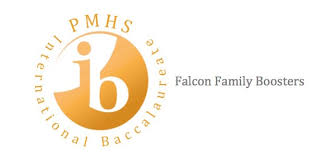 AGENDATuesday, September 15, 2020Greetings/Introductions (Tiffany Busby)Upcoming Dates/Schedule (Tiffany Busby/Jonathan Higgins)Officer Nominations and Elections (Tiffany Busby)Secretary, Treasurer, Vice President, President, Fundraising Chair, Teacher Appreciation Chair, IB Buddy Chair, Cultural Fair Chair, IB Banquet Chair, IB Certificate Student Engagement ChairFunding Needs/Discussion (All)IB Banquet (May 2021)IB Graduate Celebration (December 2020)IB educational tools (e.g., Spanish Tutoring/Verbal Test Prep, InThinking Question Banks, Managebac)Field trips/transportationTeacher appreciation itemsCultural FairInput on Fundraisers (All)Spirit Nights (e.g., Zaxby's, Chipotle, Tropical Smoothie [Dance])WreathsPoinsettiasRhythm and Ribs Parking Lot (Nov. 6, 7, and 8)?Other IdeasIdeas for Teacher Appreciation (All)Ideas for IB Buddy/Lower and Upperclassmen Engagement (All)IB Updates/Information Session (Jonathan Higgins)Comments and Suggestions for Future Meetings (All)Third Tuesday/4:30 pm timeslot work for most?Future agenda items?Adjourn 